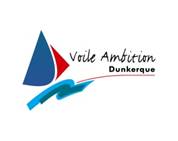  Autorisation d’intervention médicale	-Dans le cadre des activités de Voile Ambition Dunkerque, pour la saison 2019 -2020 , du 1er Septembre 2019 au 31 aout  2020,	-Lors des temps d’entrainement à Dunkerque  et lors des weekends d’entrainement, les stages et compétitions en France et à l’étranger, Nous autorisons les responsables, Rémi Tanchon, Clément Meister , à faire pratiquer les soins médicaux qui apparaîtraient utiles à notre enfant :……………………………………….Personne à prévenir en cas d’urgence :Monsieur ou Madame…………………………………………..Tel :……………………………………………………………………..Adresse :………………………………………………………………Email :……………………………………….@................................Tel père ou mère si différent :………………………………..Tel supplémentaire :……………………………………………...Signature des parents précédée de la mention « lu et approuvé »Fait à 	Le :	